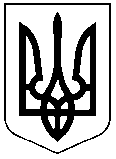 ЧЕРКАСЬКА  РАЙОННА  РАДАПРОТОКОЛп’ятої позачергової сесії районної радиVІІІ скликанням. Черкаси							28 січня 2021 року1. Обрано депутатів	- 54 особи2. Взяли участь у роботі сесії – 43 депутати    (список додається)3. Взяли участь у роботі сесії – 13 запрошених осіб    (список додається)ПОРЯДОК ДЕННИЙ:Про зміну найменування архівної установи та затвердження її положення. Про Програму забезпечення функціонування Об’єднаного трудового архіву сільських територіальних громад Черкаського району на 2021-2022 роки. Про план роботи Черкаської районної ради на перше півріччя 2021 року.Про затвердження передавальних актів.Про передачу майна.Про зміну найменування юридичної особи та затвердження її Статуту в новій редакції.Про затвердження переліків першого та другого типу об’єктів оренди комунальної власності. Про внесення змін до Програми підтримки Господарського управління експлуатації приміщень Черкаської районної ради на 2018-2021 роки.Про звернення депутатів Черкаської районної ради щодо недопущення підвищення ціни на газ та електроенергію для потреб населення.Про звернення депутатів Черкаської районної ради щодо  збільшення видатків на виплату пільг і житлових субсидій громадянам на оплату житлово-комунальних послуг, придбання твердого та рідкого пічного побутового палива і скрапленого газу у зв’язку з підвищенням тарифів на житлово-комунальні послуги.СЛУХАЛИ: Верхогляд Надію Миколаївну, завідувачку неприбуткової комунальної установи «Трудовий архів Канівського району», яка доповіла проект рішення про зміну найменування архівної установи та затвердження її положення.ВИРІШИЛИ: рішення районної ради «Про зміну найменування архівної установи та затвердження її положення» прийнято, додається.СЛУХАЛИ: Верхогляд Надію Миколаївну, завідувачку неприбуткової комунальної установи «Трудовий архів Канівського району», яка поінформувала про програму забезпечення функціонування Об’єднаного трудового архіву сільських територіальних громад Черкаського району на 2021-2022 роки.ВИРІШИЛИ: рішення районної ради «Про Програму забезпечення функціонування Об’єднаного трудового архіву сільських територіальних громад Черкаського району на 2021-2022 роки» прийнято, додається.СЛУХАЛИ: Гончаренка Олександра Івановича, заступника голови Черкаської районної ради, який поінформував про план роботи Черкаської районної ради на перше півріччя 2021 року. А також повідомив, що план роботи з пропозиціями депутатів до нього розглядалися на засіданні постійної комісії районної ради з питань регламенту, депутатської етики, забезпечення законності, запобігання корупції та організації роботи районної ради та на засіданні президії районної ради.ВИСТУПИЛИ: Собко Олексій Петрович, голова постійної комісії з питань регламенту, депутатської етики, забезпечення законності, запобігання корупції та організації роботи районної ради, Горьова Наталія Василівна, депутат районної ради, фракція «ПОЛІТИЧНА ПАРТІЯ «ЄВРОПЕЙСЬКА СОЛІДАРНІСТЬ», Гриценко Ірина Василівна, завідувачка сектору з питань юридичного забезпечення та управління майном спільної власності виконавчого апарату Черкаської районної ради, Смілянець Алла Володимирівна, керівник секретаріату Черкаської районної ради. ВИРІШИЛИ: рішення районної ради «Про план роботи Черкаської районної ради на перше півріччя 2021 року» прийнято, додається.СЛУХАЛИ: Гриценко Ірину Василівну, завідувачку сектору з питань юридичного забезпечення та управління майном спільної власності виконавчого апарату Черкаської районної ради, яка поінформувала про затвердження передавальних актів.ВИРІШИЛИ: рішення районної ради «Про затвердження передавальних актів» прийнято, додається.СЛУХАЛИ: Гриценко Ірину Василівну, завідувачку сектору з питань юридичного забезпечення та управління майном спільної власності виконавчого апарату Черкаської районної ради, яка поінформувала про передачу майна.ВИРІШИЛИ: рішення районної ради «Про передачу майна» прийнято, додається.СЛУХАЛИ: Гриценко Ірину Василівну, завідувачку сектору з питань юридичного забезпечення та управління майном спільної власності виконавчого апарату Черкаської районної ради, яка поінформувала про зміну найменування юридичної особи та затвердження її Статуту в новій редакції.ВИСТУПИЛИ: Булатецький Микола Іванович, депутат районної ради, фракція «ПОЛІТИЧНА ПАРТІЯ «ЗА МАЙБУТНЄ»», Гриценко Ірина Василівна, завідувачка сектору з питань юридичного забезпечення та управління майном спільної власності виконавчого апарату Черкаської районної ради, Гончаренко Олександр Іванович, заступник голови Черкаської районної ради, Маліщук Лілія Миколаївна, депутат районної ради, фракція «Політична партія Всеукраїнське об’єднання «ЧЕРКАЩАНИ»».ВИРІШИЛИ: рішення районної ради «Про зміну найменування юридичної особи та затвердження її Статуту в новій редакції» прийнято, додається.СЛУХАЛИ: Гриценко Ірину Василівну, завідувачку сектору з питань юридичного забезпечення та управління майном спільної власності виконавчого апарату Черкаської районної ради, яка поінформувала про затвердження переліків першого та другого типу об’єктів оренди комунальної власності.ВИРІШИЛИ: рішення районної ради «Про затвердження переліків першого та другого типу об’єктів оренди комунальної власності» прийнято, додається.СЛУХАЛИ: Гриценко Ірину Василівну, завідувачку сектору з питань юридичного забезпечення та управління майном спільної власності виконавчого апарату Черкаської районної ради, яка поінформувала про внесення змін до Програми підтримки Господарського управління експлуатації приміщень Черкаської районної ради на 2018-2021 роки.ВИРІШИЛИ: рішення районної ради «Про внесення змін до Програми підтримки Господарського управління експлуатації приміщень Черкаської районної ради на 2018-2021 роки» прийнято, додається.СЛУХАЛИ: Скіця Станіслава Миколайовича, уповноваженого представника депутатської фракції «Політична партія Всеукраїнське об’єднання «ЧЕРКАЩАНИ»», який поінформував депутатів про звернення та запропонував його підтримати.ВИСТУПИЛИ: Булатецький Микола Іванович, депутат районної ради, фракція «ПОЛІТИЧНА ПАРТІЯ «ЗА МАЙБУТНЄ»», Гончаренко Олександр Іванович, заступник голови Черкаської районної ради.ВИРІШИЛИ: рішення районної ради «Про звернення депутатів Черкаської районної ради щодо недопущення підвищення ціни на газ та електроенергію для потреб населення» прийнято, додається.СЛУХАЛИ: Собка Олексія Петровича, голову постійної комісії з питань регламенту, депутатської етики, забезпечення законності, запобігання корупції та організації роботи районної ради, депутата районної ради, фракція «ПОЛІТИЧНА ПАРТІЯ «ЄВРОПЕЙСЬКА СОЛІДАРНІСТЬ»», який поінформував депутатів про звернення та запропонував його підтримати.ВИРІШИЛИ: рішення районної ради «Про звернення депутатів Черкаської районної ради щодо  збільшення видатків на виплату пільг і житлових субсидій громадянам на оплату житлово-комунальних послуг, придбання твердого та рідкого пічного побутового палива і скрапленого газу у зв’язку з підвищенням тарифів на житлово-комунальні послуги» прийнято, додається.Заступник головиЧеркаської районної ради				Олександр ГОНЧАРЕНКО